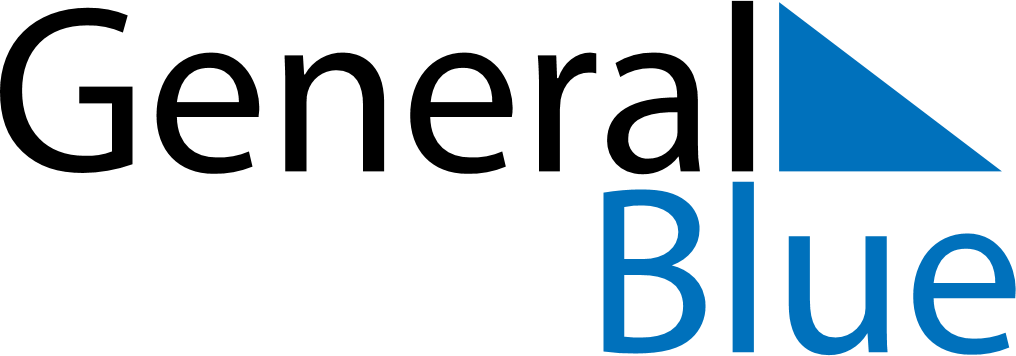 Romania 2026 HolidaysRomania 2026 HolidaysDATENAME OF HOLIDAYJanuary 1, 2026ThursdayNew Year’s DayJanuary 24, 2026SaturdayUnification DayMarch 8, 2026SundayZiua MameiApril 10, 2026FridayGood FridayApril 12, 2026SundayEaster SundayApril 13, 2026MondayEaster MondayMay 1, 2026FridayLabour DayMay 3, 2026SundayMother’s DayMay 21, 2026ThursdayAscension DayMay 31, 2026SundayPentecostJune 1, 2026MondayChildren’s DayJune 1, 2026MondayWhit MondayJune 26, 2026FridayFlag DayJuly 29, 2026WednesdayNational Anthem DayAugust 15, 2026SaturdayAssumptionNovember 30, 2026MondaySt Andrew’s DayDecember 1, 2026TuesdayNational holidayDecember 8, 2026TuesdayConstitution DayDecember 25, 2026FridayChristmas DayDecember 26, 2026SaturdayBoxing Day